Инструкция для регистрации на мероприятиеДля подачи заявки на мероприятие необходимо создать аккаунт на сайте lk14.ru или авторизоваться под существующим аккаунтом (если у Вас имеется единая школьная карта)Создание аккаунта. Зайдите на сайт lk14.ruНажмите на кнопку «Регистрация МАН»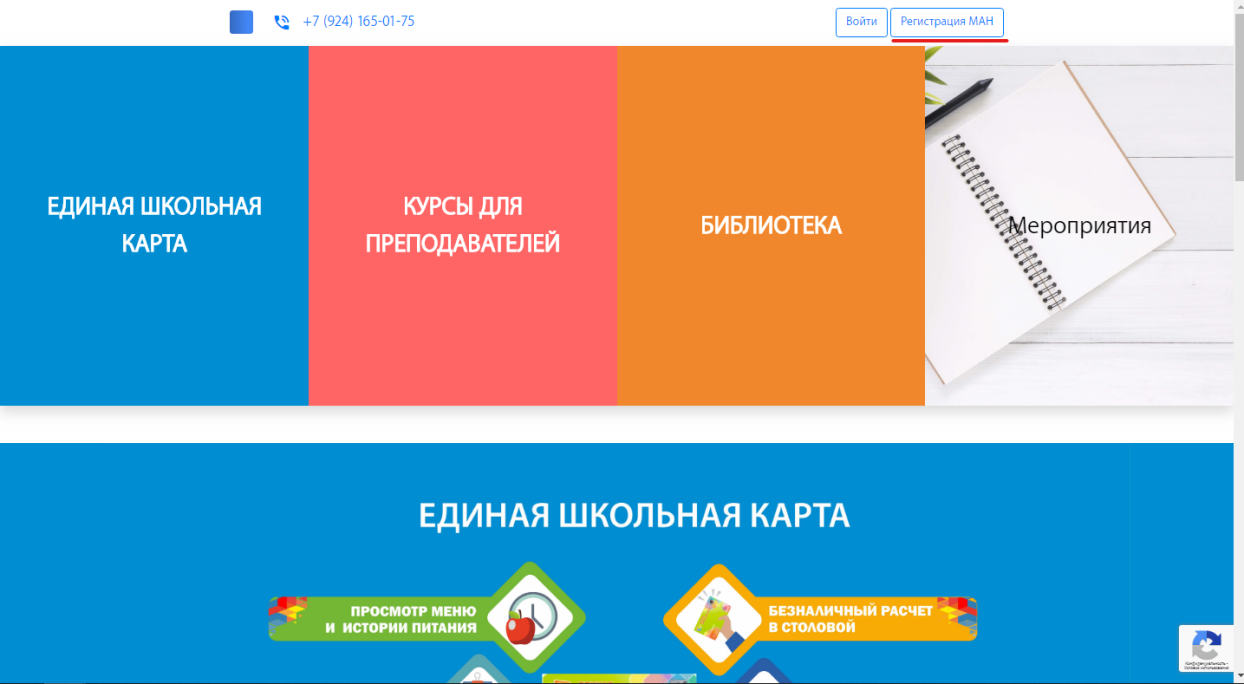 Заполните необходимые данные и нажмите «Регистрация».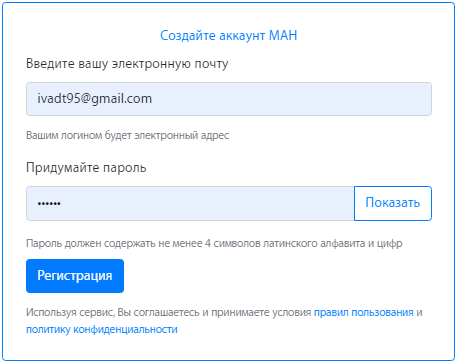 Далее вам необходимо заполнить профиль. Для этого нажмите на кнопку «Региональный центр». Заполните необходимые данные. 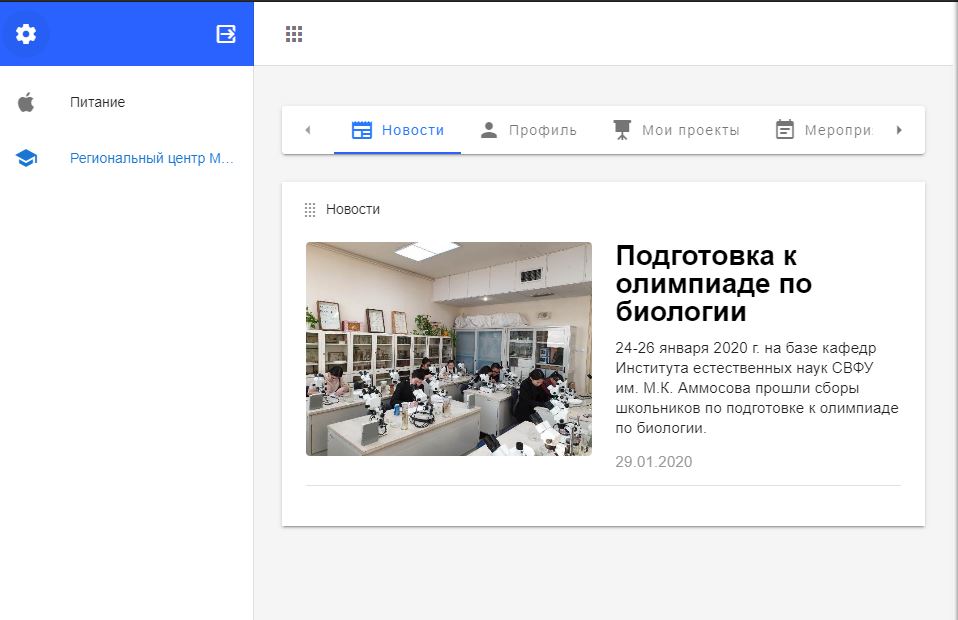 Загрузка проекта.Перед подачей заявки, вам необходимо внести данные о своём проекте. Для этого перейдите во вкладку «Мои проекты».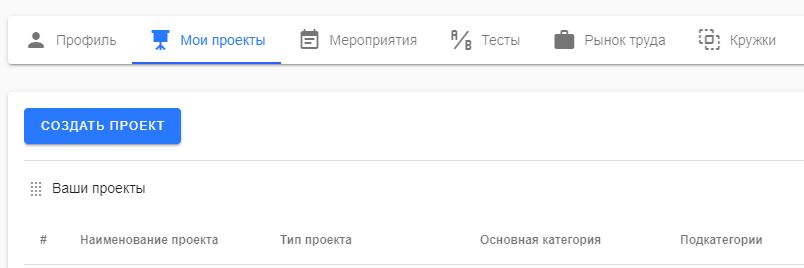 И нажмите на кнопку «Создать проект».Введите все необходимые данные.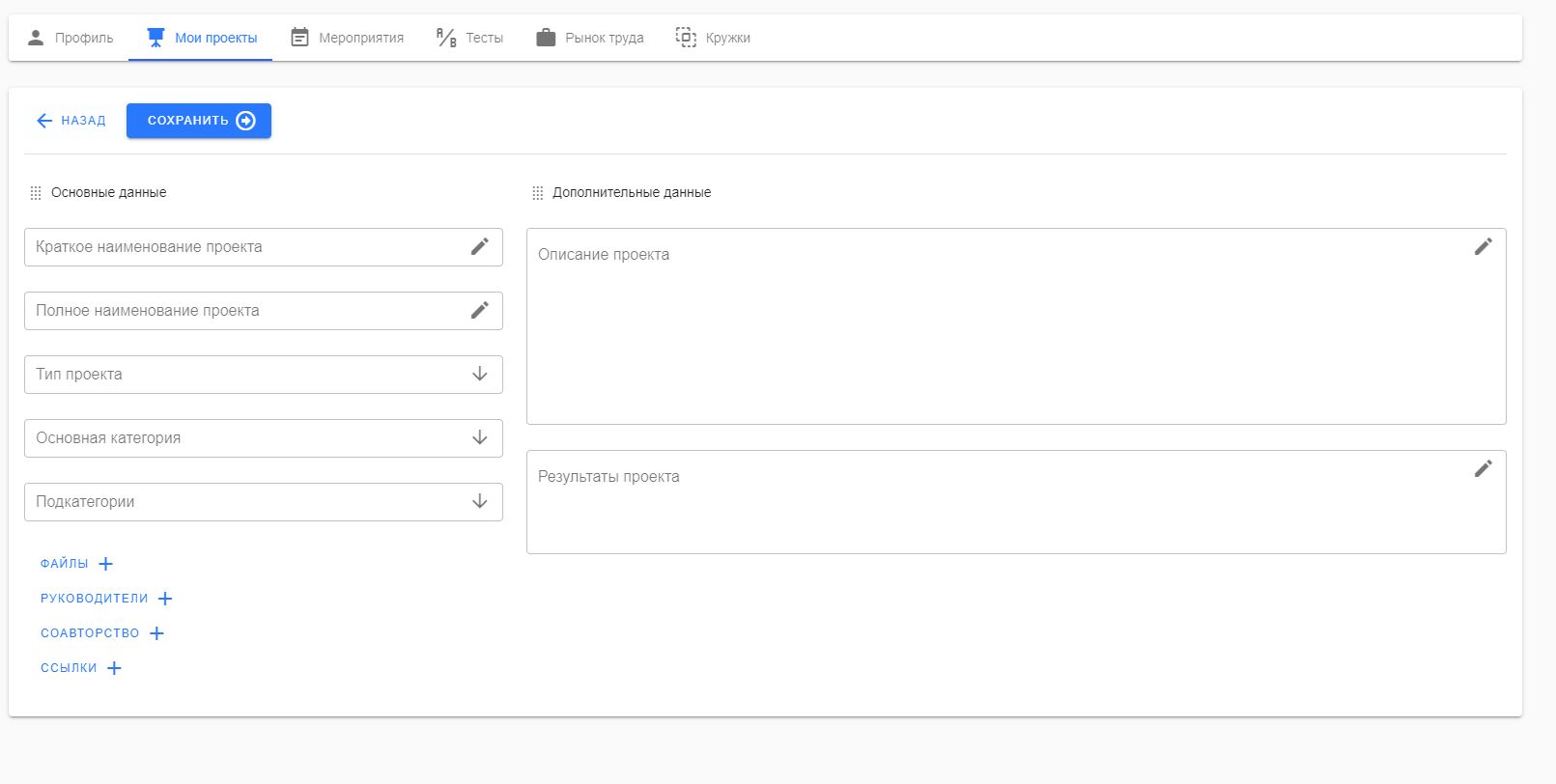 Обратите внимание!Вы можете загрузить до 5 файлов проекта, объёмом до 3 МБ, в формате: *.doc, *.docx, *.pdf, *.jpg, *.ppt, *.pptxВ руководителях добавляете информацию о руководителе.В соавторство нужно добавить электронную почту соавтора, которую он будет использовать или использует для регистрации на LK14.ru.В пункте «Ссылки» указать ссылки на файлы в Облачном хранилище, если они больше 3 МБ.Перед подачей заявки оплатите оргвзнос. Реквизиты узнавайте у организаторов.Подача заявки Перейдите на вкладку «Мероприятия».Выберите нужное вам мероприятие и нажмите «Подробнее».Нажмите на кнопку «Подать заявку».!!! Не забудьте приложить скан квитанции об оплатеЗаполните окно заявления, вложив в поле «Файл» квитанцию об оплате, выбрав свой проект, тип оплаты, подсекцию и нажмите «Записаться». Текст завяления можно пропустить. 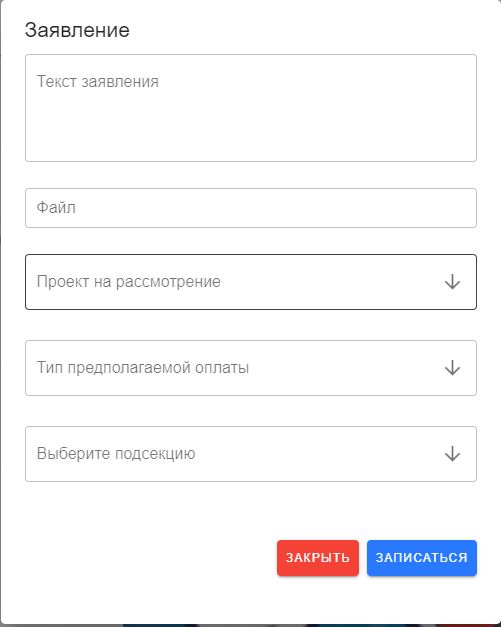 Ждать подтверждения участия от координаторов в соответствии с протоколом муниципального этапа.Просмотр статуса заявки. «Мероприятия»«История»	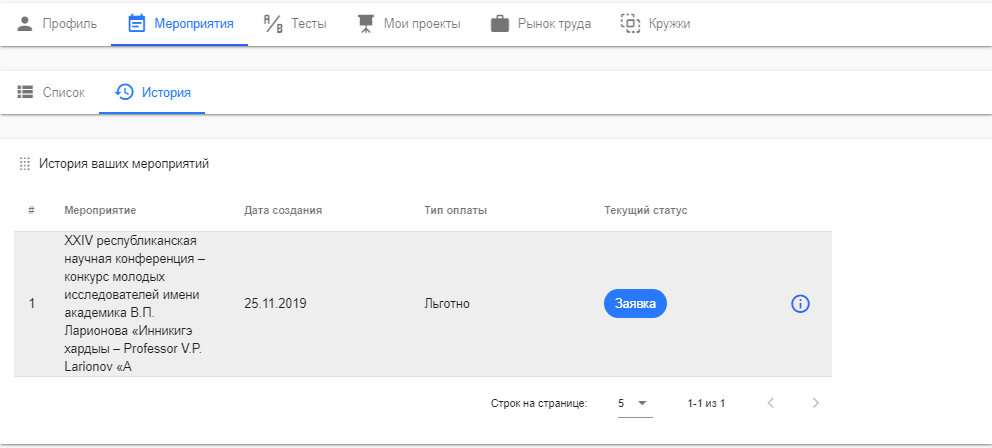 По возникшим вопросам, касательно регистрации на мероприятие, обращаться по телефону +7(924)591-58-46 или на почту 3dprototyp@mail.ru Иванов Игорь Олегович, главный специалист по IT, ГАУ ДО РС(Я) «Малая академия наук РС(Я)»